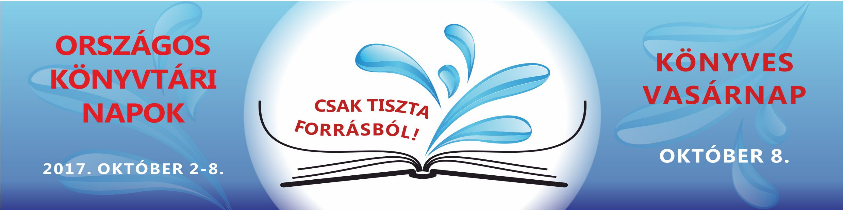 Az élet forrása, a víz 
Totó1. Sorolj fel 5 olyan rajzfilm szereplőt, akik a vízben élnek.__________________________________________________________________________2. Hány magyar folyót ismersz? Sorolj fel legalább hármat! __________________________________________________________________________3. Melyiknek folyónak a leghosszabb a magyarországi szakasza? __________________________________________________________________________
4. ANAGRAMMA! Alkoss egy új szót az összekevert betűkből! Minden szó valahogyan kapcsolódik a vízhez.LÁPOS RÁG  SZÍNÉSZ ENYVEZ  
LÁTOK SZIDÁST  
SÁSDI ZÁRKA  
HÚSZ KISKATONA (személynév!)  5. KERESZTREJTVÉNY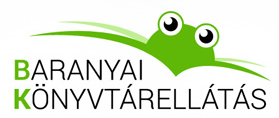 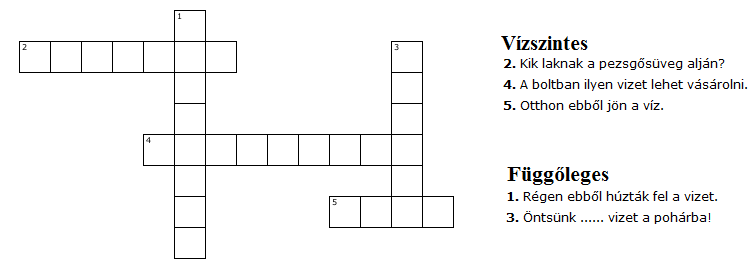 